令和５年度　第２回　販路開拓相談会 参加申込書　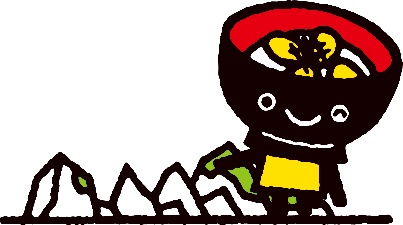 【申込先】岩手県 商工労働観光部　産業経済交流課 食産業担当 行メール：AE0003＠pref.iwate.jp 　FAX：019-623-2510　TEL：019-629-5539１　申込者情報２　相談したい商品３　希望バイヤー等会社名担当者（窓口）所属・職名氏名当日参加者所属・職名氏名当日参加者所属・職名氏名当日参加者所属・職名氏名連絡先電話FAX連絡先メール商品名商品の段階新規開発中　・　既存商品改良中提案内容定番商品　・　ギフト写真商品説明内容量主原料産地希望小売価格　　　　　　　　円賞味・消費期限保存温度帯常温・冷蔵・冷凍発注リードタイム出荷期間備考希望バイヤー※希望するバイヤー等に〇を記入願います。一般社団法人思惟の風（道の駅たのはた）一般社団法人思惟の風（道の駅たのはた）希望バイヤー※希望するバイヤー等に〇を記入願います。株式会社田清株式会社田清希望バイヤー※希望するバイヤー等に〇を記入願います。ネクセリア東日本株式会社ネクセリア東日本株式会社希望バイヤー※希望するバイヤー等に〇を記入願います。その他　希望するバイヤー等について御記入願います。※　当日参加について調整させていただくか、次回以降の参考にさせていただきます。※　年内の申し込みをお願いします。（　　）量販店　（　　）百貨店　（　　）通販　（　　）飲食店　（　　）ホテル・旅館　（　　）中食　　（　　）食品製造　　（　　）輸出　　（　　）ふるさと納税　　その他（　　　　　　　　）その他　希望するバイヤー等について御記入願います。※　当日参加について調整させていただくか、次回以降の参考にさせていただきます。※　年内の申し込みをお願いします。（　　）量販店　（　　）百貨店　（　　）通販　（　　）飲食店　（　　）ホテル・旅館　（　　）中食　　（　　）食品製造　　（　　）輸出　　（　　）ふるさと納税　　その他（　　　　　　　　）希望バイヤー※希望するバイヤー等に〇を記入願います。事業者名